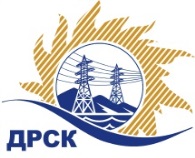 Акционерное Общество«Дальневосточная распределительная сетевая компания»ПРОТОКОЛ № 369/МТПиР-Рзаседания Закупочной комиссии по Аукциону в электронной форме, участниками которого могут быть только субъекты малого и среднего предпринимательства на право заключения договора «Автомобиль грузопассажирский ПЭС, ХЭС», закупка 195.1 раздел 2.2.2  ГКПЗ 2019 г.  СПОСОБ И ПРЕДМЕТ ЗАКУПКИ: Аукцион в электронной форме, участниками которого могут быть только субъекты малого и среднего предпринимательства на право заключения договора «Автомобиль грузопассажирский ПЭС, ХЭС»КОЛИЧЕСТВО ПОДАННЫХ ЗАЯВОК НА УЧАСТИЕ В ЗАКУПКЕ: 3 (три) заявки.КОЛИЧЕСТВО ОТКЛОНЕННЫХ ЗАЯВОК: 0 (ноль) заявок.ВОПРОСЫ, ВЫНОСИМЫЕ НА РАССМОТРЕНИЕ ЗАКУПОЧНОЙ КОМИССИИ: О рассмотрении результатов оценки первых частей заявок.О признании заявок соответствующими условиям Документации о закупке по результатам рассмотрения первых частей заявок.ВОПРОС № 1 « О рассмотрении результатов оценки первых частей заявок»РЕШИЛИ:Признать объем полученной информации достаточным для принятия решения.Принять к рассмотрению первые части заявок следующих участников:ВОПРОС № 2 «О признании заявок соответствующими условиям Документации о закупке по результатам рассмотрения первых частей заявок»РЕШИЛИ:Признать   первые части заявок   следующих Участников: № 110586, 
№ 110637, № 110662 удовлетворяющими по существу условиям Документации о закупке и принять их к дальнейшему рассмотрению и к участию в процедуре аукциона, назначенного на 08.05.2019 г. Заявки участников допускаются к участию в аукционе с учетом норм п.4.19 Документации о закупке, согласно которому, в случае если Участником представлена заявка, содержащая предложение о поставке товаров иностранного происхождения либо о выполнении работ / оказании услуг иностранными лицами, договор с таким Участником (в случае его победы в аукционе) заключается по цене, сниженной на 15% от предложенной им в ходе аукциона цены договораИсп. Терёшкина Г.М.Тел. (4162) 397-260г. Благовещенск« 07»  мая  2019 г.№ п/п Иидентификационный номерДата и время регистрации заявокЗаявка участника № 11058617.04.2019 02:01Заявка участника №11063717.04.2019 05:44Заявка  участника №11066217.04.2019 06:31№ п/п Иидентификационный номерДата и время регистрации заявокЗаявка участника № 11058617.04.2019 02:01Заявка участника №11063717.04.2019 05:44Заявка  участника №11066217.04.2019 06:31Секретарь Закупочной комиссии  ____________________М.Г. Елисеева